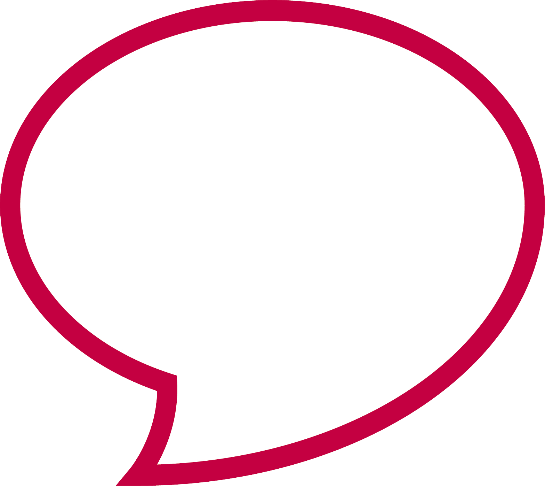 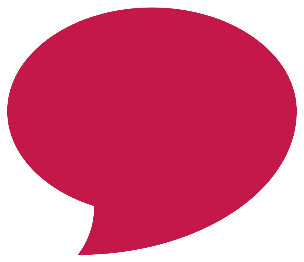 Post SpecificationTo be read in conjunction with the job family role profileDateAugust 2023Post TitleHandypersonJob Family Role ProfileOP3Final Grade4Purpose of this post Purpose of this post Purpose of this post To support delivery of a high quality, effective and efficient minor repairs function across the Cumbria Fire and Rescue Service (CFRS) estate.To support delivery of a high quality, effective and efficient minor repairs function across the Cumbria Fire and Rescue Service (CFRS) estate.To support delivery of a high quality, effective and efficient minor repairs function across the Cumbria Fire and Rescue Service (CFRS) estate.Key job specific accountabilitiesKey job specific accountabilitiesKey job specific accountabilitiesTo monitor CFRS’s defect reporting system.To carry out basic repairs -including, but not limited to, painting, plastering, carpentry, joinery, and tiling- across the CFRS estate as required.To escalate repairs to appropriate contractors as necessary.To liaise with CFRS staff and station personnel to ensure repairs are completed effectively and appropriately.To assist in CFRS’s stores function when not occupied with repair or maintenance work.  To monitor CFRS’s defect reporting system.To carry out basic repairs -including, but not limited to, painting, plastering, carpentry, joinery, and tiling- across the CFRS estate as required.To escalate repairs to appropriate contractors as necessary.To liaise with CFRS staff and station personnel to ensure repairs are completed effectively and appropriately.To assist in CFRS’s stores function when not occupied with repair or maintenance work.  To monitor CFRS’s defect reporting system.To carry out basic repairs -including, but not limited to, painting, plastering, carpentry, joinery, and tiling- across the CFRS estate as required.To escalate repairs to appropriate contractors as necessary.To liaise with CFRS staff and station personnel to ensure repairs are completed effectively and appropriately.To assist in CFRS’s stores function when not occupied with repair or maintenance work.  Please note annual targets will be discussed during the appraisal processPlease note annual targets will be discussed during the appraisal processPlease note annual targets will be discussed during the appraisal processKey facts and figures of the postKey facts and figures of the postKey facts and figures of the postBudget ResponsibilitiesBudget ResponsibilitiesNoneStaff Management ResponsibilitiesStaff Management ResponsibilitiesNoneData ResponsibilitiesData ResponsibilitiesNoneOtherOtherNoneEssential Criteria - Qualifications, knowledge, experience and expertiseEssential Criteria - Qualifications, knowledge, experience and expertiseEssential Criteria - Qualifications, knowledge, experience and expertiseExperience of carrying out a range of repairs.Ability to work independently and without supervision.Sound knowledge of relevant systems and trends Organisational/planning skills.Category B Driving License.Experience of carrying out a range of repairs.Ability to work independently and without supervision.Sound knowledge of relevant systems and trends Organisational/planning skills.Category B Driving License.Experience of carrying out a range of repairs.Ability to work independently and without supervision.Sound knowledge of relevant systems and trends Organisational/planning skills.Category B Driving License.Disclosure and Barring Service – DBS ChecksDisclosure and Barring Service – DBS ChecksDisclosure and Barring Service – DBS ChecksStandard DBS Check.Standard DBS Check.Standard DBS Check.Job working circumstancesJob working circumstancesJob working circumstancesEmotional DemandsLone working.Lone working.Physical DemandsOutdoor working.Heavy lifting.Lone working in exposed situations.Outdoor working.Heavy lifting.Lone working in exposed situations.Working Conditions.Countywide role.Countywide roleOther FactorsOther FactorsOther Factors